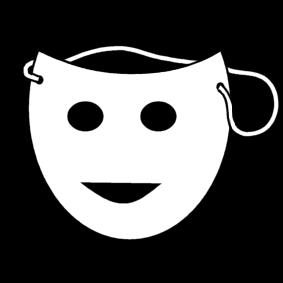 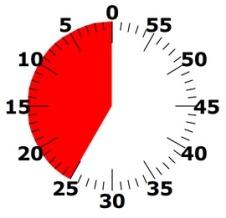 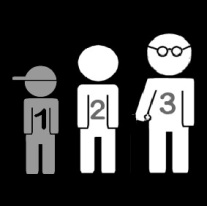 Als een ballon (het verhaal van Roodje)Als een ballon (het verhaal van Roodje)Als een ballon (het verhaal van Roodje)EindtermenET 3.4 De leerlingen kunnen spelvormen in een sociale en maatschappelijke context hanteren.ET 4.4 De leerlingen kunnen bewegen op een creatieve manier en daarbij één of meerdere basiselementen van de beweging bespelen: tijd, kracht, ruimte. Leerplandoelen VVKBaODRAMA 6. Kinderen leven zich in een ding, een idee, en personage, een gebeurtenis of omstandigheid in.Dit houdt in dat ze:6.1 zich inleven in een ding, een idee, een personage, een gebeurtenis of een omstandigheid uit de werkelijkheid of uit een verteld of voorgelezen verhaal en dat al spelend vorm geven. BEWEGINGSEXPRESSIE 1. Kinderen experimenteren met en bekwamen zich in de uitdrukkingsmogelijkheden van hun lichaam.Dit houdt in dat ze:1.2 verschillende houdingen en bewegingen exploreren.GO! 3.2 (1ste graad, b), 3.4 (1ste graad, a), 4.4 (1ste graad, a -c, e)OVSG Leerlijn basisvoorwaarden1.7LesdoelenDe leerlingen kunnen manieren verzinnen om verscheidene bewegingen van een ballon uit te beelden.De leerlingen durven gebruik maken van de ruimte. Dit houdt in: zich in de verschillende ruimtelagen bewegen (hoog, midden, laag), niet op dezelfde plek blijven staan...De leerlingen kunnen het verhaal van een ballon uitbeelden door verschillende bewegingen achter elkaar te plaatsen.EindtermenET 3.4 De leerlingen kunnen spelvormen in een sociale en maatschappelijke context hanteren.ET 4.4 De leerlingen kunnen bewegen op een creatieve manier en daarbij één of meerdere basiselementen van de beweging bespelen: tijd, kracht, ruimte. Leerplandoelen VVKBaODRAMA 6. Kinderen leven zich in een ding, een idee, en personage, een gebeurtenis of omstandigheid in.Dit houdt in dat ze:6.1 zich inleven in een ding, een idee, een personage, een gebeurtenis of een omstandigheid uit de werkelijkheid of uit een verteld of voorgelezen verhaal en dat al spelend vorm geven. BEWEGINGSEXPRESSIE 1. Kinderen experimenteren met en bekwamen zich in de uitdrukkingsmogelijkheden van hun lichaam.Dit houdt in dat ze:1.2 verschillende houdingen en bewegingen exploreren.GO! 3.2 (1ste graad, b), 3.4 (1ste graad, a), 4.4 (1ste graad, a -c, e)OVSG Leerlijn basisvoorwaarden1.7LesdoelenDe leerlingen kunnen manieren verzinnen om verscheidene bewegingen van een ballon uit te beelden.De leerlingen durven gebruik maken van de ruimte. Dit houdt in: zich in de verschillende ruimtelagen bewegen (hoog, midden, laag), niet op dezelfde plek blijven staan...De leerlingen kunnen het verhaal van een ballon uitbeelden door verschillende bewegingen achter elkaar te plaatsen.EindtermenET 3.4 De leerlingen kunnen spelvormen in een sociale en maatschappelijke context hanteren.ET 4.4 De leerlingen kunnen bewegen op een creatieve manier en daarbij één of meerdere basiselementen van de beweging bespelen: tijd, kracht, ruimte. Leerplandoelen VVKBaODRAMA 6. Kinderen leven zich in een ding, een idee, en personage, een gebeurtenis of omstandigheid in.Dit houdt in dat ze:6.1 zich inleven in een ding, een idee, een personage, een gebeurtenis of een omstandigheid uit de werkelijkheid of uit een verteld of voorgelezen verhaal en dat al spelend vorm geven. BEWEGINGSEXPRESSIE 1. Kinderen experimenteren met en bekwamen zich in de uitdrukkingsmogelijkheden van hun lichaam.Dit houdt in dat ze:1.2 verschillende houdingen en bewegingen exploreren.GO! 3.2 (1ste graad, b), 3.4 (1ste graad, a), 4.4 (1ste graad, a -c, e)OVSG Leerlijn basisvoorwaarden1.7LesdoelenDe leerlingen kunnen manieren verzinnen om verscheidene bewegingen van een ballon uit te beelden.De leerlingen durven gebruik maken van de ruimte. Dit houdt in: zich in de verschillende ruimtelagen bewegen (hoog, midden, laag), niet op dezelfde plek blijven staan...De leerlingen kunnen het verhaal van een ballon uitbeelden door verschillende bewegingen achter elkaar te plaatsen.MateriaalBallon, prentenboek 'De gele ballon' van 'Charlotte Demastons', verhaal (zie fase 3)MateriaalBallon, prentenboek 'De gele ballon' van 'Charlotte Demastons', verhaal (zie fase 3)MateriaalBallon, prentenboek 'De gele ballon' van 'Charlotte Demastons', verhaal (zie fase 3)Inleidende activiteit (5 minuten)Laat de leerlingen in een kring zitten. Laat het boek 'De gele ballon' van 'Charlotte Demastons' zien.Op elke prent is een ballon verstopt. Kunnen de leerlingen deze ballon vinden?Zet het boek in de boekenhoek zodat leerlingen het later nog eens kunnen bekijken. Vertel de leerlingen dat ze nu zelf een ballon gaan spelen. Experimenteren (5-10 minuten)Blaas een ballon op. Laat de leerlingen de beweging van de ballon uitbeelden. Zorg dat je terug alle aandacht van de leerlingen hebt. Laat de ballon los. De leerlingen observeren de beweging en doen deze nadien na.Zorg voor een duidelijk eindsignaal:muziek die je laat uitdoven. Wanneer de muziek stopt, moeten alle 'ballonnen’ leeggelopen zijn.een lijn of de overkant van de ruimte.Laat de leerlingen zelf nog een aantal mogelijke bewegingen opsommen en uitvoeren.Bied indien nodig zelf enkele voorbeelden aan: opgeblazen en dan weer losgelaten worden, kapot geprikt worden, stuiteren, wegvliegen/zweven en net op tijd gepakt worden …Je kunt de kinderen ook laten samenwerken. Eén kind speelt een ballon met daaraan een onzichtbaar touwtje. Een ander kind gaat ermee op stap.  Een kind is de baas en beweegt zoals de ballon. Een ander kind is de volger en doet elke beweging na.                Op een afgesproken signaal, wordt er gewisseld.Laat de leerlingen achteraf verwoorden wat voor een ballon ze uitgebeeld hebben: een stuiterende ballon, een ballon die opgeblazen/kapot geprikt werd...Vraag of ze hetzelfde ook op een andere manier kunnen uitbeelden. Laat verschillende manieren aan bod komen. Een ballonnenverhaal (10-15 minuten)Vertel het onderstaande ballonnenverhaal. Tijdens de eerste luisterbeurt zitten de leerlingen in een kring en voeren ze nog geen bewegingen uit.Tijdens de tweede luisterbeurt beelden ze alles wat de ballon meemaakt op hun eigen manier uit.                       Je kunt de leerlingen hier ook in groepjes van 2 of 3 laten werken. Iemand speelt de ballon de andere leerlingen spelen de kinderen uit het verhaal. Als er tijd genoeg is, kan je het verhaal nog eens voorlezen en draaien de leerlingen de rollen om. Nadien kunnen de leerlingen in groepjes van 2 het verhaal naspelen zonder dat jij het ondertussen voorleest. Ze mogen verhaalelementen weglaten, toevoegen of veranderen. Zorg voor een kort presentatiemoment. Het verhaal van Roodje:Roodje, de ballon ligt eenzaam op de speelplaats. Kinderen lopen hem voorbij of erger nog, trappen op hem!'AU! Dat doet pijn hoor,' roept Roodje als er weer eens een jongen op hem loopt. De jongen hoort  hem niet en loopt gewoon verder. Op een morgen, raapt een meisje met rood haar hem op. Ze schudt hem even los en  begint dan te blazen. Roodje wordt groter en groter en groter ... Hij is bang dat hij gaat ontploffen! Dan laat ze hem opeens los. Roodje vliegt alle kanten uit en valt dan PATS op de grond.  Het meisje  begint te lachen. Roodje denkt dat hij weer helemaal alleen is, maar het meisje raapt hem weer op en begint opnieuw te blazen... Ze maakt een knoopje in hem en bindt hem vast aan een touw. De andere helft maakt ze vast aan haar arm. Het meisje begint te lopen. Roodje wordt meegesleurd. De wind probeert hem weg te blazen. Gelukkig hangt hij goed vast. Het meisje wil Roodje meteen aan haar broers en zussen laten zien. Roodje is blij dat hij eindelijk vrienden heeft. Ze spelen voetbal met hem, volleybal... Roodje rolt over de grond en vliegt door de lucht. Opeens roept de mama van kinderen dat het tijd is om te eten. Roodje blijft alleen achter. De wind blaast zachtjes tegen hem aan. Roodje laat zich meedrijven. Heerlijk vindt hij dat! Maar dan begint het plots veel harder te waaien. Roodje wordt de lucht ingesmeten en komt dan weer neer. Hij vliegt alle kanten uit. Hij is heel erg bang. Vlak voor hem ziet hij een heel scherpe tak. En dan ... PANG!Inleidende activiteit (5 minuten)Laat de leerlingen in een kring zitten. Laat het boek 'De gele ballon' van 'Charlotte Demastons' zien.Op elke prent is een ballon verstopt. Kunnen de leerlingen deze ballon vinden?Zet het boek in de boekenhoek zodat leerlingen het later nog eens kunnen bekijken. Vertel de leerlingen dat ze nu zelf een ballon gaan spelen. Experimenteren (5-10 minuten)Blaas een ballon op. Laat de leerlingen de beweging van de ballon uitbeelden. Zorg dat je terug alle aandacht van de leerlingen hebt. Laat de ballon los. De leerlingen observeren de beweging en doen deze nadien na.Zorg voor een duidelijk eindsignaal:muziek die je laat uitdoven. Wanneer de muziek stopt, moeten alle 'ballonnen’ leeggelopen zijn.een lijn of de overkant van de ruimte.Laat de leerlingen zelf nog een aantal mogelijke bewegingen opsommen en uitvoeren.Bied indien nodig zelf enkele voorbeelden aan: opgeblazen en dan weer losgelaten worden, kapot geprikt worden, stuiteren, wegvliegen/zweven en net op tijd gepakt worden …Je kunt de kinderen ook laten samenwerken. Eén kind speelt een ballon met daaraan een onzichtbaar touwtje. Een ander kind gaat ermee op stap.  Een kind is de baas en beweegt zoals de ballon. Een ander kind is de volger en doet elke beweging na.                Op een afgesproken signaal, wordt er gewisseld.Laat de leerlingen achteraf verwoorden wat voor een ballon ze uitgebeeld hebben: een stuiterende ballon, een ballon die opgeblazen/kapot geprikt werd...Vraag of ze hetzelfde ook op een andere manier kunnen uitbeelden. Laat verschillende manieren aan bod komen. Een ballonnenverhaal (10-15 minuten)Vertel het onderstaande ballonnenverhaal. Tijdens de eerste luisterbeurt zitten de leerlingen in een kring en voeren ze nog geen bewegingen uit.Tijdens de tweede luisterbeurt beelden ze alles wat de ballon meemaakt op hun eigen manier uit.                       Je kunt de leerlingen hier ook in groepjes van 2 of 3 laten werken. Iemand speelt de ballon de andere leerlingen spelen de kinderen uit het verhaal. Als er tijd genoeg is, kan je het verhaal nog eens voorlezen en draaien de leerlingen de rollen om. Nadien kunnen de leerlingen in groepjes van 2 het verhaal naspelen zonder dat jij het ondertussen voorleest. Ze mogen verhaalelementen weglaten, toevoegen of veranderen. Zorg voor een kort presentatiemoment. Het verhaal van Roodje:Roodje, de ballon ligt eenzaam op de speelplaats. Kinderen lopen hem voorbij of erger nog, trappen op hem!'AU! Dat doet pijn hoor,' roept Roodje als er weer eens een jongen op hem loopt. De jongen hoort  hem niet en loopt gewoon verder. Op een morgen, raapt een meisje met rood haar hem op. Ze schudt hem even los en  begint dan te blazen. Roodje wordt groter en groter en groter ... Hij is bang dat hij gaat ontploffen! Dan laat ze hem opeens los. Roodje vliegt alle kanten uit en valt dan PATS op de grond.  Het meisje  begint te lachen. Roodje denkt dat hij weer helemaal alleen is, maar het meisje raapt hem weer op en begint opnieuw te blazen... Ze maakt een knoopje in hem en bindt hem vast aan een touw. De andere helft maakt ze vast aan haar arm. Het meisje begint te lopen. Roodje wordt meegesleurd. De wind probeert hem weg te blazen. Gelukkig hangt hij goed vast. Het meisje wil Roodje meteen aan haar broers en zussen laten zien. Roodje is blij dat hij eindelijk vrienden heeft. Ze spelen voetbal met hem, volleybal... Roodje rolt over de grond en vliegt door de lucht. Opeens roept de mama van kinderen dat het tijd is om te eten. Roodje blijft alleen achter. De wind blaast zachtjes tegen hem aan. Roodje laat zich meedrijven. Heerlijk vindt hij dat! Maar dan begint het plots veel harder te waaien. Roodje wordt de lucht ingesmeten en komt dan weer neer. Hij vliegt alle kanten uit. Hij is heel erg bang. Vlak voor hem ziet hij een heel scherpe tak. En dan ... PANG!Inleidende activiteit (5 minuten)Laat de leerlingen in een kring zitten. Laat het boek 'De gele ballon' van 'Charlotte Demastons' zien.Op elke prent is een ballon verstopt. Kunnen de leerlingen deze ballon vinden?Zet het boek in de boekenhoek zodat leerlingen het later nog eens kunnen bekijken. Vertel de leerlingen dat ze nu zelf een ballon gaan spelen. Experimenteren (5-10 minuten)Blaas een ballon op. Laat de leerlingen de beweging van de ballon uitbeelden. Zorg dat je terug alle aandacht van de leerlingen hebt. Laat de ballon los. De leerlingen observeren de beweging en doen deze nadien na.Zorg voor een duidelijk eindsignaal:muziek die je laat uitdoven. Wanneer de muziek stopt, moeten alle 'ballonnen’ leeggelopen zijn.een lijn of de overkant van de ruimte.Laat de leerlingen zelf nog een aantal mogelijke bewegingen opsommen en uitvoeren.Bied indien nodig zelf enkele voorbeelden aan: opgeblazen en dan weer losgelaten worden, kapot geprikt worden, stuiteren, wegvliegen/zweven en net op tijd gepakt worden …Je kunt de kinderen ook laten samenwerken. Eén kind speelt een ballon met daaraan een onzichtbaar touwtje. Een ander kind gaat ermee op stap.  Een kind is de baas en beweegt zoals de ballon. Een ander kind is de volger en doet elke beweging na.                Op een afgesproken signaal, wordt er gewisseld.Laat de leerlingen achteraf verwoorden wat voor een ballon ze uitgebeeld hebben: een stuiterende ballon, een ballon die opgeblazen/kapot geprikt werd...Vraag of ze hetzelfde ook op een andere manier kunnen uitbeelden. Laat verschillende manieren aan bod komen. Een ballonnenverhaal (10-15 minuten)Vertel het onderstaande ballonnenverhaal. Tijdens de eerste luisterbeurt zitten de leerlingen in een kring en voeren ze nog geen bewegingen uit.Tijdens de tweede luisterbeurt beelden ze alles wat de ballon meemaakt op hun eigen manier uit.                       Je kunt de leerlingen hier ook in groepjes van 2 of 3 laten werken. Iemand speelt de ballon de andere leerlingen spelen de kinderen uit het verhaal. Als er tijd genoeg is, kan je het verhaal nog eens voorlezen en draaien de leerlingen de rollen om. Nadien kunnen de leerlingen in groepjes van 2 het verhaal naspelen zonder dat jij het ondertussen voorleest. Ze mogen verhaalelementen weglaten, toevoegen of veranderen. Zorg voor een kort presentatiemoment. Het verhaal van Roodje:Roodje, de ballon ligt eenzaam op de speelplaats. Kinderen lopen hem voorbij of erger nog, trappen op hem!'AU! Dat doet pijn hoor,' roept Roodje als er weer eens een jongen op hem loopt. De jongen hoort  hem niet en loopt gewoon verder. Op een morgen, raapt een meisje met rood haar hem op. Ze schudt hem even los en  begint dan te blazen. Roodje wordt groter en groter en groter ... Hij is bang dat hij gaat ontploffen! Dan laat ze hem opeens los. Roodje vliegt alle kanten uit en valt dan PATS op de grond.  Het meisje  begint te lachen. Roodje denkt dat hij weer helemaal alleen is, maar het meisje raapt hem weer op en begint opnieuw te blazen... Ze maakt een knoopje in hem en bindt hem vast aan een touw. De andere helft maakt ze vast aan haar arm. Het meisje begint te lopen. Roodje wordt meegesleurd. De wind probeert hem weg te blazen. Gelukkig hangt hij goed vast. Het meisje wil Roodje meteen aan haar broers en zussen laten zien. Roodje is blij dat hij eindelijk vrienden heeft. Ze spelen voetbal met hem, volleybal... Roodje rolt over de grond en vliegt door de lucht. Opeens roept de mama van kinderen dat het tijd is om te eten. Roodje blijft alleen achter. De wind blaast zachtjes tegen hem aan. Roodje laat zich meedrijven. Heerlijk vindt hij dat! Maar dan begint het plots veel harder te waaien. Roodje wordt de lucht ingesmeten en komt dan weer neer. Hij vliegt alle kanten uit. Hij is heel erg bang. Vlak voor hem ziet hij een heel scherpe tak. En dan ... PANG!